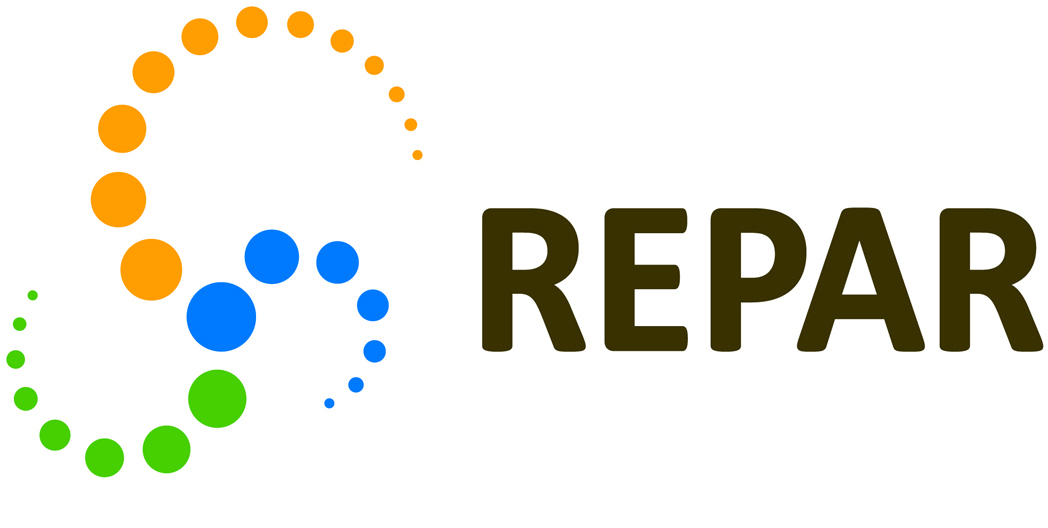 Programme 3.5 : Soutien aux étudiants pour présentation à des évènements scientifiques nationaux et internationauxCe programme offre un soutien financier aux étudiants membres du REPAR afin de présenter les résultats de leurs recherches dans des évènements scientifiques nationaux et internationaux se tenant en dehors du Québec. Afin d’encourager les étudiants à maximiser les bénéfices associés à leur participation à ces évènements pour leur carrière, le programme est présenté en deux volets. Pour le 1er volet offert aux étudiants à la maîtrise de recherche, la participation à un évènement scientifique national ou international est suffisante pour avoir un impact significatif sur leur carrière. En effet, cette bonification du dossier de recherche peut contribuer significativement à l’obtention d’une première bourse d’études des organismes subventionnaires provinciaux ou nationaux. Le REPAR continuera donc de soutenir les étudiants inscrits ou admis à la maîtrise pour leur participation à un évènement scientifique. Un tiers du financement environ leur sera réservé donc l’équivalent de 15 demandes, de maximum 500 $ chacune, seront financées annuellement.Pour les étudiants au doctorat et pour les stagiaires postdoctoraux, la participation à un évènement scientifique représente une occasion de bâtir son réseau de contacts dans le monde de la recherche en adaptation-réadaptation. Pour cette raison, le REPAR soutiendra les étudiants au doctorat ou les stagiaires postdoctoraux participant à un évènement scientifique national ou international et lors duquel se présentera une occasion concrète de bâtir leur réseau de contacts. Deux tiers du financement environ leur sera réservé donc l’équivalent de 25 demandes, de maximum 500 $ chacune, seront financées annuellement.  CRITÈRES D’ADMISSIONÉtudiants inscrits (ou admis) à un programme de maîtrise de recherche :Être membre étudiant du REPAR ; Être auteur principal et présentateur d’un abrégé accepté à un évènement scientifique national ou international ;Étudiants inscrits au doctorat ou stagiaires postdoctorauxÊtre membre étudiant du REPAR ;Être auteur principal et présentateur d’un abrégé accepté à un évènement scientifique national ou international ;Présenter une preuve d’une occasion de réseautage concrète pour l’étudiant lors de cet évènement scientifique : un échange de courriel avec un chercheur international présent à l’évènement ;une preuve de participation à l’évènement, en tant que présentateur invitéPour les deux volets :Pertinence de l’évènement scientifique par rapport au projet de recherche et au plan de carrière de l’étudiantÉVALUATION DES DEMANDESLes demandes remplissant les critères d’admission selon le niveau d’étude seront financées.Les demandes pourront être soumises durant trois périodes correspondant à la date d’acceptation de l’abrégé (et non à la date à laquelle l’évènement scientifique a lieu) :1er avril au 31 juillet (date de dépôt des demandes au plus tard le 31 juillet ; réponse au mois d’août)1er août au 30 novembre (date de dépôt des demandes au plus tard le 30 novembre ; réponse au mois de décembre)1er décembre au 2 mars (date de dépôt des demandes au plus tard le 2 mars ; réponse au mois de mars)Les demandes seront évaluées par un comité ad hoc sur les critères de pertinence et de réseautage.Notez que quatre (4) bourses de maîtrise et sept (7) bourses de doctorat et postdoctorat seront octroyées par concours. À la fin de l’année, les bourses seront octroyées aux demandes non financées au prorata du nombre de demandes par niveau et par période. Les étudiants en maîtrise ne peuvent soumettre qu’une seule demande au cours de leur formation. Les étudiants au doctorat et au postdoctorat peuvent soumettre une demande à chaque deux ans. Néanmoins, les étudiants au doctorat et au postdoctorat qui soumettent une première demande seront priorisés. Les étudiants au doctorat qui soumettent une deuxième demande seront mis en attente et si le nombre de bourses disponibles le permet, leur candidature sera évaluée. Un chercheur ne peut appuyer qu’un seul étudiant par période et par évènement scientifiqueUne confirmation d’acceptation de votre demande vous sera acheminée par courriel.DOCUMENTS EXIGÉSAvant l’évènement scientifique :Formulaire dûment rempliAbrégé soumisPreuve d’acceptation de l’abrégéPreuve de l’occasion de réseautage (pour étudiants au doctorat ou stagiaires postdoctoraux)Au retour de l’évènement scientifique :Demande de remboursement détaillant les remboursements demandés et les montants. Seuls les frais d’inscription, de production d’affiche et de transport (avion, train, autobus) seront remboursés.Factures originales pour un montant maximum de 500 $. Cartes d’embarquement (aller-retour) obligatoires avec la facture si le remboursement du transport est demandé.Preuve de paiement (ex. : état de compte VISA, MasterCard ou autre) si l’inscription est faite en ligne.Compte-rendu de l’évènement scientifique (prix, réseautage, retombées et atteinte des objectifs, etc.)Formulaire de demande pour le programme 3.5 : Soutien aux étudiants pour présentation à des évènements scientifiques nationaux ou internationauxIdentification du candidat :Nom et prénom du candidat :      Adresse complète incluant le code postal :      Courriel :      Niveau d’étude auquel le candidat est inscrit : Maîtrise   Doctorat   Postdoctorat Nom et prénom du chercheur appuyant le candidat :      	S’agit-il une première demande du candidat au programme : OUI   NON   Sinon, en quelle année avez-vous obtenu la dernière bourse ? Identification de l’évènement scientifiqueTitre de l’abrégé :      Titre du congrès :      Date du congrès :      Pays :      Province (si l’évènement se déroule au Canada) :      Ville :      Justification de la pertinence de participer à cet évènement scientifiqueDécrivez en quoi cet évènement scientifique est pertinent pour votre projet de recherche et votre plan de carrière ; quels sont les objectifs que vous souhaitez atteindre en participant à cet évènement ?(2000 caractères, espaces compris)Présentation de l’opportunité de réseautage en lien avec ce congrès (doctorat et postdoctorat seulement)Présentez l’impact potentiel de l’occasion de réseautage sur le développement de sa carrière en recherche en adaptation-réadaptation(2000 caractères, espaces compris) Compte-rendu de l’évènement scientifiqueDécrivez les retombées de cet évènement scientifique (prix, réseautage, connaissances scientifiques, etc.). Précisez également comment cet évènement a été pertinent et a répondu aux objectifs fixés au point 3.(2000 caractères, espaces compris).Documents à joindre avec la demandeAbrégé soumis  Preuve d’acceptation de l’abrégé Preuve de l’occasion de réseautage pour doctorat et postdoctorat (p. ex. échange de courriels, invitation à présenter) Vous devez envoyer votre formulaire de demande par courriel au bureau de coordination à Mme Carole Miéville à l’adresse suivante : repar.irglm@ssss.gouv.qc.ca